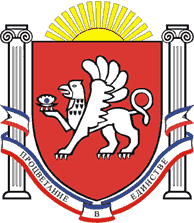 РЕСПУБЛИКА    КРЫМРАЗДОЛЬНЕНСКИЙ  РАЙОНАДМИНИСТРАЦИЯ   КОВЫЛЬНОВСКОГО  СЕЛЬСКОГО ПОСЕЛЕНИЯПОСТАНОВЛЕНИЕ     15 марта 2017 г.                                    с. Ковыльное                                              № 31  Об обеспечении первичных мер пожарной безопасности в Ковыльновском сельском поселении Раздольненского района Республики КрымВ целях обеспечения пожарной безопасности в муниципальном образовании Ковыльновское сельское поселение, в соответствии с Федеральными законами от 21.12.1994 № 69-ФЗ «О пожарной безопасности», от 06.10.2003 № 131-ФЗ «Об общих принципах организации местного самоуправления в Российской Федерации», от 22.07.2008 № 123-ФЗ «Технический регламент о требованиях пожарной безопасности», постановлением Правительства Российской Федерации от 25.04.2012 № 390 «О противопожарном режиме», руководствуясь Уставом Ковыльновского сельского поселения,ПОСТАНОВЛЯЮ:1.	Утвердить:Положение об обеспечении первичных мер пожарной безопасности в муниципальном образовании Ковыльновское сельское поселение (приложение № 1).Перечень первичных средств тушения пожаров и противопожарного инвентаря для оснащения помещений и строений, находящихся в собственности (пользовании) граждан (приложение № 2).2.	Руководителю Администрации Ковыльновского сельского поселения,
руководителям  муниципальных унитарных предприятий и муниципальных учреждений:
Обеспечить включение мероприятий по обеспечению пожарной безопасности в разрабатываемые планы, схемы и программы развития территории муниципального образования Ковыльновское сельское поселение.Обеспечить выполнение требований пожарной безопасности на подведомственных объектах и территориях.Ежегодно предусматривать затраты на мероприятия по обеспечению мер пожарной безопасности в смете расходов.3.	Комиссии по чрезвычайным ситуациям и мобилизационной работе
муниципального образования Ковыльновское сельское поселение:3.1. Оказывать содействие органам государственного пожарного надзора в информировании населения о мерах пожарной безопасности, в том числе посредством организации и проведения собраний жителей муниципального образования Ковыльновское  сельское поселение.3.2.	Проводить анализ и обобщение сведений о выполнении
противопожарных мероприятий организациями независимо от организационно-
правовой формы для рассмотрения на заседаниях комиссии по предупреждению и
ликвидации чрезвычайных ситуаций и обеспечению пожарной безопасности
Администрации муниципального образования Ковыльновское сельское
поселение.Не реже одного раза в год обобщать исполнение предписаний территориальных отделов государственного пожарного надзора, освоение финансовых средств, выделенных из бюджета муниципального образования Ковыльновское сельское поселение на обеспечение пожарной безопасности на объектах муниципальной собственности муниципального образования Ковыльновское сельское поселение.Периодически представлять главе Администрации Ковыльновского сельского поселения информацию о состоянии пожарной безопасности на объектах муниципальной собственности.4.	Заместителю главы Администрации- обеспечить опубликование и
обнародование постановления в установленном порядке.5.	Контроль за исполнением постановления оставляю за собой.Председатель Ковыльновского сельскогосовета - глава АдминистрацииКовыльновского сельского поселения		                      Ю.Н. МихайленкоПриложение 1                                                     к постановлению                                                                               Администрации Ковыльновского                                                       сельского поселения                                                    от15.03.2017 № 31ПОЛОЖЕНИЕ ОБ ОБЕСПЕЧЕНИИ ПЕРВИЧНЫХ МЕР ПОЖАРНОЙ БЕЗОПАСНОСТИ В КОВЫЛЬНОВСКОМ СЕЛЬСКОМ ПОСЕЛЕНИИ1. Общие положения1.1.	Положение об обеспечении первичных мер пожарной безопасности в муниципальном образовании Ковыльновское  сельское поселение (далее - Положение) разработано в соответствии с Федеральными законами от 21.12.1994 № 69-ФЗ «О пожарной безопасности», от 06.10.2003 № 131-ФЗ «Об общих принципах организации местного самоуправления в
Российской Федерации», от 22.07.2008 № 123-ФЗ «Технический регламент о требованиях пожарной безопасности», постановлением Правительства Российской Федерации от 25.04.2012 № 390	«О противопожарном режиме», Уставом муниципального образования Ковыльновское сельское поселение в целях предотвращения пожаров, спасения людей и имущества от пожаров и определяет порядок обеспечения первичных мер пожарной безопасности на территории муниципального образования Ковыльновское сельское поселение.
   1.2.Положение устанавливает основные задачи и направления деятельности
Администрации Ковыльновского сельского поселения по обеспечению первичных мер пожарной безопасности. 2. Основные задачи и направления деятельности Администрации муниципального образования Ковыльновское сельское поселение по обеспечению первичных мер пожарной безопасности.2.1.	К основным задачам по обеспечению первичных мер пожарной безопасности на территории муниципального образования Ковыльновское сельское поселение относятся: реализация первичных мер пожарной безопасности, направленных на предупреждение пожаров; создание условий для безопасности людей и сохранности имущества от пожаров;принятие мер для спасения людей и имущества при пожаре.2.2.	Деятельность Администрации муниципального образования Ковыльновское сельское поселение (далее - Администрация) по обеспечению первичных мер пожарной безопасности осуществляется по следующим направлениям:
2.2.1.	Противопожарная пропаганда - осуществляется через средства массовой информации, посредством издания и распространения специальной литературы и рекламной продукции, устройства тематических выставок, смотров, конференций и использования других, не запрещенных законодательством Российской Федерации, форм информирования населения.

Противопожарная пропаганда проводится комиссией по чрезвычайным ситуациям и мобилизационной работе Администрации, муниципальными унитарными предприятиями и муниципальными учреждениями.2.2.2.	Обучение населения мерам пожарной безопасности - осуществляется в соответствии с приказом Министерства Российской Федерации по делам гражданской обороны, чрезвычайным ситуациям и ликвидации последствий стихийных бедствий от 12.12.2007 № 645«Об утверждении Норм пожарной безопасности «Обучение мерам пожарной безопасности работников организаций» и постановлением Совета министров Республики Крым от 31.12.2014
№ 669 «Об утверждении Положения о порядке проведения противопожарной пропаганды и обучения населения Республики Крым мерам пожарной безопасности».

     2.2.3.	Информационное обеспечение - осуществляется посредством создания и
использования в системе обеспечения пожарной безопасности специальных информационных систем и банков данных, необходимых для выполнения поставленных задач. Основания и порядок внесения в информационные
системы сведений о пожарной  безопасности, а также условия и порядок ознакомления с ними должностных лиц и граждан устанавливаются законодательством Российской Федерации по пожарной безопасности.
Комиссия по чрезвычайным ситуациям и мобилизационной работе Администрации информирует население о принятых решениях по обеспечению пожарной безопасности и содействует распространению пожарно-технических знаний в средствах массовой информации, радиотрансляционной сети, методом распространения листовок и памяток.Обеспечение надлежащего состояния источников водоснабжения - осуществляется путем поддержания в постоянной готовности пожарных гидрантов и водоемов, подъездов к водоисточникам и водозаборным устройствам.Организация работ по содержанию в исправном состоянии средств обеспечения пожарной безопасности зданий (жилого, производственного, непроизводственного назначения), находящихся в муниципальной собственности, - включает в себя комплекс организационно-технических мероприятий, обеспечивающих минимальную вероятность возникновения пожара.Методическая помощь организациям, обслуживающим жилищный фонд, в проведении разъяснительной работы по вопросам пожарной безопасности осуществляется департаментом энергетики, жилищного и коммунального хозяйства.3. Финансовое обеспечение первичных мер пожарной безопасностиГлавные распорядители и распорядители бюджетных средств планируют мероприятия по повышению уровня противопожарной защиты муниципальных унитарных предприятий и муниципальных учреждений на предстоящий год.Расходы на финансирование мероприятий по повышению противопожарной защиты предусматриваются при формировании бюджета муниципального образования Ковыльновское сельское поселение на текущий финансовый год и плановый период в сметах получателей бюджетных средств.4. Управление системой обеспечения первичных мер пожарной безопасностиКоординация деятельности Администрации и организаций муниципального образования Ковыльновское сельское поселение по обеспечению первичных мер пожарной безопасности осуществляется комиссией по предупреждению и ликвидации чрезвычайных ситуаций и обеспечению пожарной безопасности Администрации.Координацию деятельности структурных подразделений Администрации по вопросам обеспечения первичных мер пожарной безопасности осуществляет комиссия по чрезвычайным ситуациям и мобилизационной работе Администрации.Порядок привлечения сил и средств для тушения пожаров и проведения аварийно-спасательных работ на территории муниципального образования Ковыльновское сельское поселение устанавливается расписанием выездов подразделений пожарной охраны для тушения пожаров и проведения аварийно-спасательных работ, утверждаемым главой Администрации Ковыльновского сельского поселенияПри осуществлении мероприятий по обеспечению первичных мер пожарной безопасности Администрацией учитываются предложения Главного управления Министерства Российской Федерации по делам гражданской обороны, чрезвычайным ситуациям и ликвидации последствий стихийных бедствий по Республике Крым.5. Установление особого противопожарного режима5.1.	В случае повышения пожарной опасности в границах муниципального образования Ковыльновское сельское поселение постановлением Администрации может быть установлен особый противопожарный режим.
5.2.	Основанием для установления особого противопожарного режима является повышение пожарной опасности, в том числе:угроза жизни и здоровью граждан;ухудшение экологической обстановки, связанной с пожарами; возникновение массовых пожаров. В   постановлении   Администрации   о   введении   особого   противопожарного  режима указываются:обстоятельства, послужившие основанием для введения особого противопожарного режима;границы территории муниципального образования Ковыльновское сельское поселение, на которой вводится особый противопожарный режим;перечень и пределы применения дополнительных требований пожарной безопасности, вводимых в целях обеспечения особого противопожарного режима;структурные подразделения Администрации, ответственные за осуществление мер особого противопожарного режима;время начала введения особого противопожарного режима;срок, на который вводится особый противопожарный режим.Организацию разработки комплекса мер, направленных на устранение повышенной пожарной опасности, и контроля за их выполнением осуществляет глава Администрации муниципального образования Ковыльновское сельское поселение.На период действия особого противопожарного режима главой Администрации муниципального образования Ковыльновское сельское поселение устанавливаются дополнительные требования пожарной безопасности, в том числе:усиление охраны объектов, непосредственно обеспечивающих жизнедеятельность населения муниципального образования Ковыльновское сельское поселение;эвакуация населения муниципального образования Ковыльновское сельское поселение за пределы территории муниципального образования Ковыльновское сельское поселение, на которой введен особый противопожарный режим;иные дополнительные требования пожарной безопасности.Информация о введении особого противопожарного режима незамедлительно доводится до сведения населения муниципального образования Ковыльновское сельское поселение через средства массовой информации.При особом противопожарном режиме могут привлекаться силы и средства организаций для предупреждения и ликвидации пожаров.Расходы, связанные с установлением особого противопожарного режима, осуществляются за счет средств бюджета муниципального образования Ковыльновское сельское поселение и организаций.Приложение 2                                                                         к постановлению           Администрации Ковыльновского          сельского поселения от 15.03.2017 № 31 ПЕРЕЧЕНЬПЕРВИЧНЫХ СРЕДСТВ ТУШЕНИЯ ПОЖАРОВ И ПРОТИВОПОЖАРНОГО ИНВЕНТАРЯ ДЛЯ ОСНАЩЕНИЯ ПОМЕЩЕНИЙ И СТРОЕНИЙ, НАХОДЯЩИХСЯ В СОБСТВЕННОСТИ (ПОЛЬЗОВАНИИ) ГРАЖДАН1. Помещение в многоквартирном доме, ином здании, строении, сооружении должно быть обеспечено огнетушителем из расчета не менее одного огнетушителя (с массой огнетушащего вещества 4 кг) на занимаемое помещение, их следует располагать на видных местах вблизи от выходов из помещений на высоте не более 1,5 м. Огнетушители должны содержаться в исправном состоянии, периодически осматриваться и своевременно перезаряжаться. Хранение огнетушителя осуществляется в соответствии с требованиями инструкции по его эксплуатации.2. Индивидуальные жилые дома и дома, расположенные в садоводческом, огородническом и дачном некоммерческом объединении граждан, должны быть обеспечены огнетушителем из расчета не менее одного огнетушителя (с массой огнетушащего вещества 4 кг) на дом.На территории земельного участка (в летнее время) должно быть обеспечено наличие емкости (бочки) с водой объемом не менее 0,2 куб. м, которая комплектуется ведром.